Право преимущественного приема на обучение по основным общеобразовательным программам дошкольного образования в ОУ имеют:дети из семей, в которых воспитывается ребенок-инвалид; 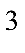 дети, родитель (законный представитель) которых занимает штатную должность в данном образовательном учреждении; 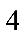 дети-сироты и дети, оставшиеся без попечения родителей; дети из семей беженцев и вынужденных переселенцев; дети из семей, являющихся получателями государственной социальной помощи, в соответствии дети, в том числе усыновленные (удочеренные) или находящиеся под опекой или попечительством в семье, включая приемную семью, в случаях, если в указанных ОУ обучаются их братья и (или) сестры (полнородные и неполнородные, усыновленные (удочеренные), и (или) дети, опекунами (попечителями) которых являются родители (законные представители) ребенка, в отношении которого подается заявление, или дети, родителями (законными представителями) которых являются опекуны (попечители) ребенка, в отношении которого подается заявление (далее - брат и (или) сестра)). 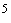 Право преимущественного приема применяется при условии, что ОУ, которое посещает брат и (или) сестра ребенка, стоит первым по приоритетности. ОУ, являющиеся вторыми, третьими по приоритетности, рассматриваются в порядке очереди, сформированной по дате подачи заявления.